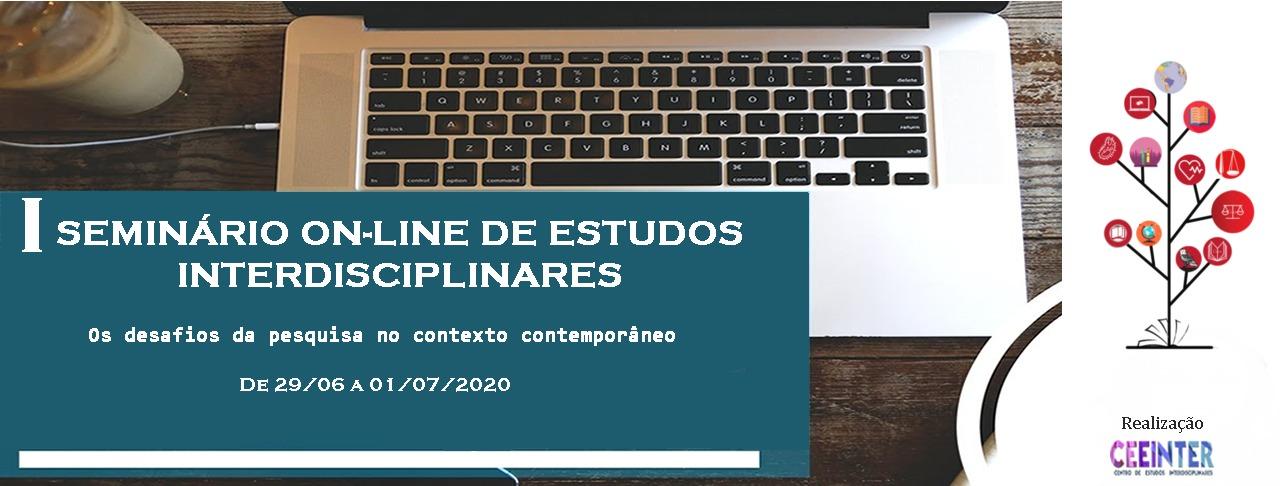 REGULAMENTO DO SEMINÁRIO ONLINE DE ESTUDOS INTERDISCIPLINARES: Os desafios da pesquisa no contexto contemporâneo O I Seminário Online de Estudos Interdisciplinares: os desafios da pesquisa no contexto contemporâneo é um evento organizado pelo Centro de Estudos Interdisciplinares - CEEINTER e tem por objetivo reunir pesquisadores (as) de diversas instituições nacionais e internacionais para debater a pesquisa na contemporaneidade. 	O evento configura-se como um espaço de reflexão e divulgação da produção acadêmica na área das Ciências Humanas e Sociais.ORIENTAÇÕES INICIAIS E CRONOGRAMA CIENTÍFICO Solicita-se que todos interessados em participar do I Seminário Online de Estudos Interdisciplinares: os desafios da pesquisa no contexto contemporâneo estejam cientes das orientações dispostas neste regulamento. Este regulamento inclui orientações para inscrição; submissão; apresentação; avaliação; palestras; anais; certificação e premiação.Cronograma Científico.INSCRIÇÕESAs inscrições deverão ser realizadas exclusivamente através do site:  https://doity.com.br/i-seminario-on-line-de-estudos-interdisciplinares/As taxas de inscrições devem ser pagas através do site:https://doity.com.br/i-seminario-on-line-de-estudos-interdisciplinares/inscricao. 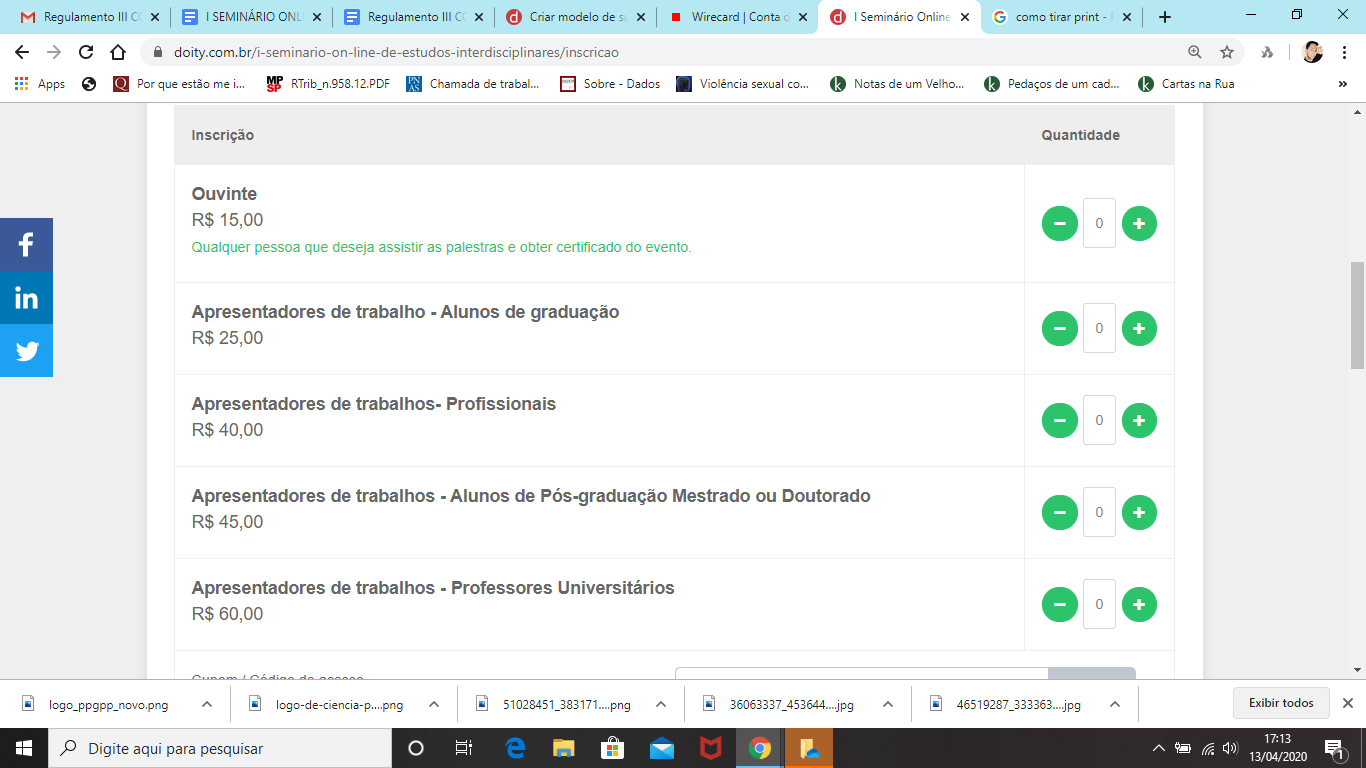 c) DAS ISENÇÕESOs alunos de graduação beneficiários do Plano de Permanência Estudantil das Universidade Federais ou Bolsistas 100% ProUni devem fazer solicitação de isenção/pagamento de 50% da inscrição do evento até o dia 08/05/2020. Serão disponibilizadas 30 (trinta) vagas para isenções, sendo (15) 100% e (15) 50%. OS ALUNOS QUE DESEJAREM CONCORRER ÀS ISENÇÕES DEVEM AGUARDAR SEU DEFERIMENTO OU INDEFERIMENTO PARA REALIZAR SUA INSCRIÇÃO.                                                                     Para concorrer à isenção o candidato deve cumprir os seguintes requisitos:Ser bolsista de Plano de Permanência Estudantil de Universidades Federais ou ser bolsista 100% ProUni.Enviar um e-mail para seminarioceeinter@gmail.com informando nome completo, curso de graduação, matrícula, declaração do Núcleo de Assistência Estudantil  informando que o aluno é beneficiário ou atestado que comprove que o acadêmico é bolsista 100% ProUni. O documento deve ser assinado e carimbado por um funcionário do setor de assistência estudantil da universidade ou faculdade.Se possuir, encaminhar folha resumo da Cadastro Único.Declaração de próprio punho declarando sua renda. Comprovante de matrícula;   Possuirão preferência de isenção:Possuidores de CadUnico. Menores rendas. Alunos cursando os últimos semestres da graduação.É de responsabilidade do participante a correta inscrição no evento. A Comissão Organizadora do evento só se responsabiliza por problemas técnicos causados por falhas dos sistemas que estejam sob sua responsabilidade.Após concluir a inscrição no evento, o participante receberá um e-mail confirmando a sua inscrição.Os participantes isentos só terão sua inscrição confirmada após análise dos documentos solicitados. A divulgação dos participantes isentos acontecerá no dia 15/05/2020. Os participantes que forem aprovados para a bolsa de 50% de isenção, receberão um e-mail da organização com um cupom de desconto que deverá ser utilizado no ato de inscrição.Para participantes não isentos, a confirmação da inscrição será dada após o pagamento do boleto bancário.É de responsabilidade do participante verificar a situação da sua inscrição no evento através da plataforma. Caso haja qualquer problema, entrar em contato com a equipe organizadora do evento através do seminarioceeinter@gmail.com.A submissão de trabalhos deve ser realizada exclusivamente, por um dos autores através do https://doity.com.br/i-seminario-on-line-de-estudos-interdisciplinares Podem ser submetidos trabalhos nos seguintes Grupos de Trabalhos:1- Biopolítica e Necropolítica;2- Comunicação, Cultura, Mídia e Indústria Criativa; 3- Direitos Humanos e Fundamentais: perspectivas jurídicas, políticas e sociais;4- Diversidades, Gêneros e Sexualidades: desafios contemporâneos;5- Educação em espaços formais e informais;6- Estado, Políticas Públicas e Demandas Sociais;7- Formação Docente, Programas Institucionais e novos desafios; 8-  História, Memória, Patrimônio e Identidade; 9-Justiça Restaurativa, Círculos de Construção de Paz e Comunicação Não-Violenta;10-Política, Judiciário e Direito: politização da justiça e judicialização da política;11- Questão Social, Movimentos Sociais e Serviço Social;12- Relações de opressão, Trabalho, Movimento Agrário e Urbano;13- Repensando o Estado: as ações de enfrentamento ao COVID-19;14-Territórios, Territorialidades, Fronteiras e Desenvolvimento Regional;15- Jovens Pesquisadores e temas contemporâneos nas Ciências Humanas e Sociais; O autor principal será aquele que for marcado no ato de submissão no sistema e poderá submeter no máximo 3 (três) trabalhos. Serão aceitos trabalhos nas modalidades: Artigo Científico/Relato de Experiência ou Resumo. Os trabalhos submetidos na modalidade resumo devem possuir até 300 palavras e referências bibliográficas, de acordo com o template disponibilizados no site do evento. Os trabalhos submetidos como Artigo Científico/Relato de Experiência devem conter no mínimo 10 páginas e no máximo 25 páginas. Sendo estruturado com os seguintes itens: resumo, palavras-chave, introdução, metodologia, desenvolvimento, resultados e discussões, conclusão e referências bibliográficas. Os trabalhos devem estar de acordo com o template disponibilizado no site do evento. 	Todos os coautores devem estar inscrito no evento e efetuar o pagamento da taxa de inscrição. 	O conteúdo do trabalho submetido é de inteira responsabilidade dos autores.	É responsabilidade do participante verificar o conteúdo do arquivo antes da submissão. 	Após a submissão, não será possível fazer nenhuma alteração no trabalho.	Os trabalhos submetidos serão analisados pelo corpo de avaliadores e somente serão apresentados se considerados aprovados na primeira etapa da avaliação.	Dúvidas quanto à submissão de trabalhos deverão ser encaminhadas exclusivamente para comissão científica do evento através seminarioceeinter@gmail.comd) NORMAS DE SUBMISSÃO DOS TRABALHOSSerão aceitos trabalhos nos idiomas português, espanhol e inglês. Serão aceitos dois formatos Artigos Científicos/Relatos de Experiência ou Resumos.Os trabalhos devem ser submetidos em formato word e seguir os templates disponibilizados pela Comissão Científica. Os trabalhos devem ser submetidos com os nomes dos autores e as devidas notas de rodapé contendo maior titulação, filiação institucional e e-mail. Não serão aprovados trabalhos submetidos fora das normas estabelecidas neste regulamento.e) NORMAS PARA APRESENTAÇÃO ORALA apresentação de trabalhos está condicionada à confirmação da inscrição do participante que fez a submissão, obteve aprovação do trabalho e realização do pagamento.É considerada confirmada a inscrição paga e processada e as inscrições isentas.O pagamento deverá ser realizado até a data limite estabelecida no cronograma científico.As apresentações irão ocorrer em dia, horário e local a serem divulgados na página do evento e através do e-mail do participante.É de inteira responsabilidade do apresentador conferir o dia, horário e local de sua apresentação no site do evento.Em caso de indisponibilidade do participante que realizou a submissão de apresentar o trabalho, a apresentação pode ser realizada por um dos coautores.O tempo de apresentação oral é de 10 (dez) minutos e 5 (cinco) minutos para questionamentos e contribuições da Comissão Avaliadora da apresentação.O apresentador deve acessar a sala de apresentação com antecedência mínima de 10 (dez) minutos do início da sessão.f) NORMAS PARA APRESENTAÇÃO DE PÔSTERESA apresentação de trabalhos está condicionada à confirmação da inscrição do participante que fez a submissão e a aprovação dos resumos.É considerada confirmada a inscrição paga e processada e as inscrições isentas.O pagamento deverá ser realizado até a data limite estabelecida no cronograma do evento.As apresentações irão ocorrer em dia, horário e local a serem divulgados na página do evento e no site do evento.É de inteira responsabilidade do apresentador conferir o dia, horário e local de sua apresentação no site do evento.Em caso de indisponibilidade do participante que realizou a submissão de apresentar o trabalho, a apresentação pode ser realizada por um dos coautores.Os pôsteres deverão seguir orientações contidas no template disponibilizado pela Comissão Científica do evento.O apresentador deve comparecer com antecedência mínima de 10 (dez) minutos do início do horário da sessão de exposição.g) AVALIADORES E AVALIAÇÃOOs Coordenadores de Grupos de Trabalhos serão convidados pela Comissão Organizadora do evento.  Avaliação da apresentação oral ou pôster.Serão automaticamente excluídos trabalhos que:Contenham mais páginas do que o número máximo permitido em cada modalidade conforme orientações deste regulamento. Não estejam em conformidade com o template do evento.Contenham plágio.Avaliação dos trabalhosOs trabalhos serão apreciados por avaliadores designados pelo Comitê Científico, utilizando os seguintes critérios:Clareza, pertinência e consecução - máximo 2,0 pontos;Qualidade da redação do texto (coesão) - máximo 2,0 pontos;Consistência teórica do trabalho - máximo 2,0 pontos;Qualidade e adequação da metodologia - máximo 2,0 pontos;Coerência e alcance dos resultados - máximo 2,0 pontos.Os trabalhos com pontuação igual ou superior a 6,0 (seis) poderão ter o status: Aprovado.Cada trabalho será encaminhado para dois avaliadores que realizarão a avaliação. E cada avaliador irá indicar a aprovação, aprovação com indicação ao prêmio ou reprovação do trabalho.Caso um avaliador reprove e outro aprove, o trabalho será submetido a uma terceira avaliação.A nota final do trabalho é a média aritmética das duas avaliações com pontuação igual ou superior a 6,0 (seis) ou das duas avaliações com pontuação inferior a 6,0 (seis).A Comissão Científica respeitará a autonomia e especificidade de área de cada avaliador, não cabendo à Comissão Científica deliberar sobre as notas atribuídas por cada avaliador.O avaliador que reprovar o trabalho deve expor em no mínimo 200 caracteres os motivos para tal decisão, no intuito de contribuir para o processo de aprendizagem do participante.Trabalhos reprovados não terão a taxa de inscrição devolvida.h) ANAIS DO EVENTO E CERTIFICAÇÃOSó receberão os certificados do evento os participantes que estejam com sua inscrição paga. Serão publicados todos os trabalhos aprovados e que seus autores e co-autores tenham realizado o pagamento  no I Seminário Online de Estudos Interdisciplinares. Os anais do evento serão publicados de acordo com o cronograma previsto.Os casos omissos neste regulamento serão avaliados pela Comissão Organizadora do I Seminário Online de Estudos Interdisciplinares. 							São Borja, 14 de abril de 2020.Ewerton da Silva Ferreira Presidente da Comissão OrganizadoraATIVIDADES E PRAZOSATIVIDADES E PRAZOS16/04/2020Publicação da chamada de trabalhos do eventos, lançamento do site e início da submissões de trabalhos. 16/04/2020 a 30/06/2020Inscrição para ouvintes.30/04/2020Lançamento da programação do evento.01/06/2020Encerramento das submissões de trabalhos.17/06/2020Divulgação dos trabalhos aprovados. 29/06/2020 a 01/01/2020I Seminário Online de Estudos Interdisciplinares: os desafios da pesquisa no contexto contemporâneo07/08/2020Divulgação dos anais do I Seminário Online de Estudos Interdisciplinares: os desafios da pesquisa no contexto contemporâneo